Today’s Home Learning SummaryPlease upload your tasks to Microsoft Teams by Friday evening if possible.MAY HOME-LEARNING REFLECTION DAYA more detail explanation of the tasks can be found below.Target setting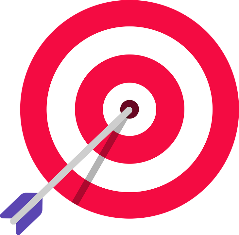 Learning Intention: I am learning to:Reflect on the month of May and evaluate my learning and achievements.Success Criteria: I can:Set myself 3 school targets Set myself 3 personal targetsTask 1 – Look at all of your home learning tasks you have completed in the Month of May and reflect on your time at home. Set yourself 6 improvement targets. What would you like to improve over the next month when learning at home. Some examples could be…
The list is endless, you can make up your own goals that suit you. Display these goals on your fridge or in your bedroom to remind yourself of what goals you set yourself for the month of June. Try to stick to them and tick them off when you have completed them.Redrafting
Learning Intention: to redraft an information report.Success Criteria: I can:Present my work neatly (if it is word processed make sure you are happy with layout)Use neat handwriting Use my core targets Use my genre targetsUse a titleUse an introductionUse subheadingsUse pictures/images/diagramsUse topic specific vocabulary
Task 2 - Spend some time redrafting and resubmitting your favourite report so far. Redrafting and displaying work is an important part of the writing process and something we do at least once per term when in school. We usually get to see our work displayed in the school corridors and also go to visit other classes to show them our wonderful work. Instead, I will make a collage of your favourite reports and display them on twitter for our school community to see. Please resubmit your report by next Tuesday for me to include in the display collage.

If you do not wish for yours to be displayed publicly please do not resubmit. Instead redraft and put it on display in your home.Numeracy Video Challenge 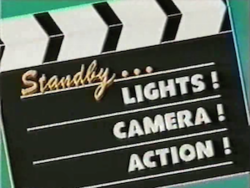 Learning Intention: I am learning to:-speak confidently about something I have learned.-use digital technology to enhance and display learning.Success Criteria: I can-Create a video-Speak coherently about something I have learned -Speak loud and clearlyTask - Submit a little video of yourself explaining something you have learned in Maths and share with your friends on Microsoft Teams for your class mates to see, if you are comfortable with this. Remember sharing is caring .So it is time to get creative, here are some ideas to help:What will my video be about?Figure out something you have done well in Maths over the last month:Have you completed your daily 10 challenge every day and are proud of how much better you have become, then take a little clip of yourself doing your daily 10 and explain to your friends how you have become better at this over time or what you enjoy about doing daily 10.Have you used cubes, gems or action figures to help you with your multiplication or division, then show your friends an example of what resources you have been using and show how you would work out this sum.Have you learned a new times table off by heart, then record yourself reciting the times table on camera and tell your friends how you managed to do this.How am I going to record myself`?Talk through with someone at home how you are going to record yourself, will you use a tablet, iphone, camera. Will I use imovie or some other app to help me instead?Do I have to rehearse?Make up a little script of what you will say to the camera, you might want to practise it a few times before. If you are comfortable sharing your video on teams with your class mates it would be a great way to show of your new learning and share ideas!Showing thanksSometimes in class you make me lovely little cards and crafts and it always makes me smile . Task 4: Could you make a card for your mum and dad at home saying Thank You for being great teachers and why they have done a great job. Maybe you could include some nice pictures and colours. Hopefully this will make them smile an feel appreciated for the wonderful job they are doing!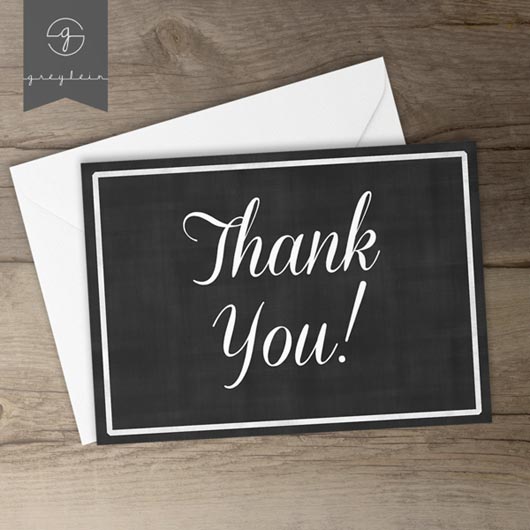 TASKPrimary 3Primary 2TASK 1 June Target SettingJune Target SettingTASK 2 Information Report RedraftingInformation Report RedraftingTASK 3MathsNumeracy video challengeNumeracy video challengeTASK 4REThank you cardThank you cardHome Learning Task GoalsHealth and Wellbeing/Personal GoalsUse capital letters at the start of my sentences Use full stopsPresent my work more neatly Try to complete my tasks in the morning when I am fresh Try to find a comfortable working space to complete my home learningLearn my 2x table of by heart Learn how to divide by 3Say a prayer each dayLearn to read all of my stage 2 words Learn to write all of my stage 2 wordsLearn 3 Italian phrases of by heart Make my bed every morning Eat 5 fruit and veg every day Do 5 star jumps every day Help my mum and dad to clean the houseRead a story to my little sister/brotherDo something kind for my neighbourReduce my screen time Get some fresh air every dayLearn to tie my shoelace Learn to tie my school tie